Na temelju članka 127. Zakona o odgoju i obrazovanju u osnovnoj i srednjoj školi („Narodne novine“ broj 87/08, 86/09, 92/10, 105/10 - ispravak, 90/11, 5/12, 16/12, 86/12, 126/12, 94/13, 152/14, 7./17 i 68/18) i članka 54. Statuta Osnovne škole Svibovec uz prethodnu suglasnost Varaždinske županije KLASA: , 602-02/19-01/16, URBROJ: 2186/1-02/1-19-2, od 21. siječnja 2019. godine Školski odbor Osnovne škole Svibovec, na sjednici održanoj dana 30.01.2019. godine d o n o s i PRAVILNIKo sadržaju i načinu postupanja pri provedbi postupka imenovanja ravnateljaI. OPĆE ODREDBEČlanak 1.	Ovim se Pravilnikom pobliže se razrađuje postupak izbora  i imenovanja ravnatelja te  sadržaj i vrednovanje dodatnih kompetencija potrebnih za ravnatelja. Članak 2.	Postupak izbora i imenovanje ravnatelja obavlja Školski odbor. 	Školski odbor raspisuje natječaj, pregledava natječajnu dokumentaciju, utvrđuje koji kandidati ispunjavanju nužne uvjete, vrednuje dodatne kompetencije potrebne za ravnatelja i rangira kandidate po bodovima.	U postupku imenovanja ravnatelja članovi školskog odbora imenovani od strane učiteljskog vijeća, vijeća roditelja i radničkog vijeća obvezni su zastupati i iznositi stajališta tijela koje ih je imenovalo u školski odbor.II. VREDNOVANJE DODATNIH KOMPETENCIJAČlanak 3.	Dodatne kompetencije koje se vrednuju su poznavanje stranog jezika, osnovne digitalne vještine i iskustvo rada na projektima.  Pri vrednovanju poznavanja stranog jezika i osnova digitalnih vještina uzimaju se u obzir rezultati formalnog i  neformalnog (cjeloživotnog) obrazovanja. Formalno obrazovanje obuhvaća učenje stranog jezika odnosno informatike tijekom redovitog obrazovanja, a neformalno obrazovanje obuhvaća učenje stranog jezika odnosno digitalnih vještina pri ovlaštenim poslovnim subjektima za provođenje  programa obrazovanja i/ili usavršavanja.	Vrednovanje dodatnih kompetencija dokazuje se odgovarajućom dokumentacijom, a boduje se na sljedeći način:	Maksimalni broj bodova jest 6 bodova i to:1. za poznavanje stranog jezika 2 boda2. za poznavanje digitalnih vještina 2 boda3. iskustvo rada na projektima 2 boda.	Kandidati koji prema pozitivnim pravnim propisima zadovoljavaju uvjete za obavljanje poslova učitelja/nastavnika predmetnoj nastavi za predmete strani jezik i informatika prilikom bodovanja stječu maksimalni broj bodova za strani jezik odnosno informatiku.III. UTVĐIVANJE LISTE KANDIDATA I IZBOR RAVNATELJAČlanak 4. 	Nakon utvrđivanja ukupnog rezultata ostvarenog na vrednovanju dodatnih kompetencija Školski odbor utvrđuje listu dva najbolje rangirana kandidata te ih dostavlja učiteljskom vijeću, vijeću roditelja i radničkom vijeću.	Kada dva ili više kandidata ostvare jednak broj bodova na listi iz st. 1. ovog članka učiteljskom vijeću, vijeću roditelja i radničkom vijeću dostavlja se lista u kojoj su navedeni svi kandidati koji ostvaruju jednak broj bodova.	Kada je jedan ili više kandidata koji su ostvarili jednak broj bodova iz st. 2. ovog članka osoba koja ostvaruje prednost pri zapošljavanju prema posebnim propisima u daljnju proceduru upućuje se lista u kojoj se navode samo osoba/osobe koje ostvaruju prednost pri zapošljavanju.Članak 5.	Kandidati iz članka 4. ovog Pravilnika plan rada za mandatno razdoblje predstavljaju na sjednicama učiteljskog vijeća, vijeća roditelja, radničkog vijeća i školskog odbora.Članak 6.	Sjednicu Učiteljskog vijeća vodi član Školskog odbora iz reda nastavnika i stručnih suradnika, sjednicu Vijeća roditelja vodi predsjednik Vijeća roditelja, a Radničkog vijeća član Školskog odbora izabran od Radničkog vijeća.	U slučaju nemogućnosti da osobe iz stavka 1. ovog članka vode sjednicu, Učiteljsko vijeće, Vijeće roditelja odnosno Radničko vijeće biraju predsjedavatelja sjednice.	Na sjednici Učiteljskog vijeća, Vijeća roditelja i Radničkog vijeća, nazočne se izvješćuje o kandidatima za ravnatelja Škole koji ispunjavaju nužne uvjete natječaja i koji se nalaze na listi iz članka 4. ovog Pravilnika.	Učiteljsko vijeće, Vijeće roditelje i Radničko vijeće tajno glasuju o kandidatima za ravnatelja Škole iz stavka 3. ovog članka, a nakon završenog glasovanja donosi se pisani zaključak koji se dostavlja Školskom odboru.	Glasovanje je pravovaljano ako mu je pristupila većina od ukupnog broja članova Učiteljskog vijeća, Vijeća roditelja te Radničkog vijeća.	Zaključci tijela iz stavka 4. ovog članka obvezuju članove Školskog odbora koji su imenovani u Školski odbor iz navedenih vijeća.Članak 7.	Na sjednici Učiteljskog vijeća, Vijeća roditelja i Radničkog vijeća bira se izborno povjerenstvo koje će voditi postupak glasovanja i zapisnik o izborima.	Izborno povjerenstvo ima predsjednika i dva (2) člana.	Član izbornog povjerenstva ne može biti osoba koja je kandidat za ravnatelja Škole.	Glasački listići se ovjeravaju pečatom Škole, a broj glasačkih listića mora biti jednak broju članova nazočnih na sjednici na kojoj se provodi glasovanje.	Svaki član nazočan na sjednici Učiteljskog vijeća, Vijeća roditelja i Radničkog vijeća, glasuje na način da na glasačkom listiću zaokružuje redni broj ispred imena i prezimena kandidata za kojeg glasuje, a u slučaju da samo jedan kandidat ispunjava uvjete natječaja na glasačkom listiću zaokružuje za ili protiv.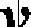 	Svaki drukčiji način glasovanja smatra se nevažećim glasačkim listićem.Članak 8.	Nakon obavljenog glasovanja izborno povjerenstvo prebrojava glasove s važećih glasačkih listića i sastavlja listu kandidata za ravnatelja Škole prema broju dobivenih glasova.	U slučaju da dva ili više kandidata za ravnatelja Škole dobiju isti broj glasova, glasovanje se ponavlja između tih kandidata dok ne bude izabran kandidat s najvećim brojem glasova.	Glasovanje se može ponoviti i u slučaju ako	 Učiteljsko vijeće, Vijeće roditelja ili Radničko vijeće, raspolažu dokazima da je tijekom izbora bilo propusta koji su utjecali na rezultate glasovanja.	Na temelju utvrđenih rezultata glasovanja donose se zaključci iz stavka 4. članka 6. ovog Pravilnika.Članak 9.	Na temelju dostavljenih zaključaka iz stavka 4. članka 6. ovog Pravilnika, Školski odbor donosi odluku o izboru i imenovanju ravnatelja javnim glasovanjem.	Za ravnatelja Škole izabran je kandidat koji je dobio većinu glasova svih članova školskog odbora.	Ako prigodom glasovanja potrebnu većinu ne dobije ni jedan kandidat, natječaj će se ponoviti.	Školski odbor imenuje ravnatelja odlukom koja stupa na snagu nakon dobivene suglasnosti ministra.	Smatra se da je ministar dao suglasnost za imenovanje ravnatelja ako ne uskrati suglasnost u roku od 15 dana od dana dostave zahtjev za suglasnošću.	Ako je ministar uskratio suglasnost za imenovanje ravnatelja, postupak izbora ravnatelja se ponavlja.Članak 10.	Ovaj Pravilnik stupa na snagu osmoga dana od objave na oglasnoj ploči Škole, a objavljen je 30.01.2019. godine.KLASA: 003-05/1-01/19URBROJ: 2186-135-08-18-2SVIBOVEC, 30.01.2019.							Predsjednik Školskog odbora:							        Stanko Medvedec			1. POZNAVANJE STRANOG JEZIKA (max. 2 boda)1.1. učenje stranog jezika tijekom redovitog obrazovanja od 5 do 8 godina ili standardna razina poznavanja stranog jezika do razine A211.2. učenje stranog jezika tijekom redovitog obrazovanja od 9 do 12 godina ili standardna razina poznavanja stranog jezika od razine B12 2. DIGITALNE VJEŠTINE (max. 2 boda)2.1. učenje predmeta informatika tijekom obrazovanja od 1 do 2 godine ili učenje digitalnih vještina kroz oblike neformalnog obrazovanja u trajanju programa obrazovanja do 20 do 50 sati 12.2. učenje predmeta informatika tijekom obrazovanja više od 2 godine ili učenje digitalnih vještina kroz oblike neformalnog obrazovanja u trajanju više od 50 sati 23. ISKUSTVO RADA NA PROJEKTIMA (max. 2 boda)3.1.  suradnik na projektu koji je financiran iz EU fondova u iznosu iznad 75.000,00 kuna ili završeni programi izobrazbe za rad na projektima u trajanju od 80 do 120 sati13.2. voditelj projekta koji je financiran iz EU fondova u iznosu iznad 75.000,00 kuna ili završeni programi izobrazbe za rad na projektima u trajanju više od 120 sati 2